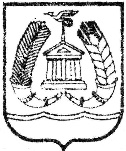 АДМИНИСТРАЦИЯ ГАТЧИНСКОГО МУНИЦИПАЛЬНОГО РАЙОНАЛЕНИНГРАДСКОЙ ОБЛАСТИПОСТАНОВЛЕНИЕОт  03.08.2023									         № 3243Об увеличении (индексации) размеров ежемесячных доплат к пенсии и размеров пенсий за выслугу лет	В целях усиления мер по социальной поддержке лиц, замещавших муниципальные должности и должности муниципальной службы, согласно статьи 24 Федерального закона № 25-ФЗ от 02.03.2007 «О муниципальной службе в Российской Федерации», Устава Гатчинского муниципального района, решений совета депутатов Гатчинского муниципального района Ленинградской области от 25.11.2022 № 247 «О бюджете Гатчинского муниципального района на 2023 год и плановый период 2024 и 2025 годов», от 30.11.2022 № 55 «О бюджете МО «Город Гатчина» на 2023 год и на плановый период 2024 и 2025 годов», пункта 5.9 раздела 5 Положения о пенсионном обеспечении лиц, замещавших должности муниципальной службы и лиц, замещавших выборные муниципальные должности в органах местного самоуправления муниципального образования Гатчинский муниципальный район Ленинградской области, утвержденного решением совета депутатов Гатчинского муниципального района от 21.12.2021 № 192, пункта 6  статьи 5 Положения об условиях предоставления права на пенсию за выслугу лет лицам, замещавшим должности муниципальной службы в органах местного самоуправления муниципального образования «Гатчинский муниципальный район» Ленинградской области, утвержденного решением совета депутатов Гатчинского муниципального района от 21.12.2021 № 191, пункта 6.4  статьи 6 Положения о порядке  назначения, выплаты и перерасчета размера доплаты  к пенсии  лицам, замещавшим муниципальные должности на постоянной основе, и пенсии за выслугу лет  (инвалидности) муниципальным служащим органов местного самоуправления  муниципального образования «Город Гатчина»  Гатчинского муниципального района Ленинградской области, утвержденного решением совета депутатов МО «Город Гатчина»  от 24.11.2010 № 71, пункта 8  статьи 5 Положения об условиях предоставления права на пенсию за выслугу лет лицам, замещавшим должности муниципальной службы в органах местного самоуправления муниципального образования «Город Гатчина» Гатчинского муниципального района Ленинградской области, утвержденного решением совета депутатов МО «Город Гатчина» от 02.11.2022 № 52, с учетом постановления администрации Гатчинского муниципального района от 17.08.2022 № 3244 «Об увеличении (индексации) размеров ежемесячных доплат к пенсии и размеров пенсий за выслугу лет,ПОСТАНОВЛЯЕТ:1.   С 01 сентября 2023 года произвести увеличение (индексацию) в 1,09 раза ранее назначенных пенсий за выслугу лет лицам, замещавшим должности муниципальной службы, и ранее установленных доплат к пенсии лицам, замещавшим выборные муниципальные должности.    2. Отделу по организационной работе с населением Комитета по местному самоуправлению и организационной работе с населением администрации Гатчинского муниципального района произвести перерасчет (индексацию) ранее назначенных пенсий за выслугу лет лицам, замещавшим должности муниципальной службы, и ранее установленных доплат к пенсии лицам, замещавшим выборные муниципальные должности.	3. Настоящее постановление подлежит официальному опубликованию в средстве массовой информации «Официальный вестник» - приложение к газете «Гатчинская правда» и подлежит размещению на официальном сайте Гатчинского муниципального района. Глава администрацииГатчинского муниципального района                                            Л.Н. Нещадим Каргина О.А.